UTKASTFörordning
om ändring i förordningen (2014:425) om bekämpningsmedelRegeringen föreskriver i fråga om förordningen (2014:425) om bekämpningsmedel dels att 2 kap. 11, 20, 37–39 och 40–43 §§ ska ha följande lydelse,dels att det ska införas fem nya paragrafer, 2 kap. 37 a, 38 a, 40 a, 41 a och 43 a §§, av följande lydelse.2 kap.11 §    Användare av växtskyddsmedel ska erbjudas utbildning som ger tillräcklig kunskap om de ämnesområden som anges i bilaga I till Europaparlamentets och rådets direktiv 2009/128/EG av den 21 oktober 2009 om upprättande av en ram för gemenskapens åtgärder för att uppnå en hållbar användning av bekämpningsmedel, i den ursprungliga lydelsen. Utbildningen ska erbjudas av 1. Statens jordbruksverk, när det gäller användninga) inom jordbruk, skogsbruk, parkskötsel eller trädgårdsskötsel,b) på tomtmark för bostadshus,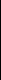 c) på skolgårdar och gårdar till förskolor,d) på lekplatser som allmänheten har tillträde till, e) inom idrotts- och fritidsanläggningar,f) vid planerings- och anläggningsarbeten,g) på vägområden och banvallar,h) på grusytor och andra mycket genomsläppliga ytor, ochi) på ytor av asfalt eller betong eller andra hårdgjorda material,2. Folkhälsomyndigheten, när det gäller användning i och omkring lagerlokaler eller andra lagringsutrymmen, och3. Arbetsmiljöverket, när det gäller annan användning.20 §    Frågor om användningstillstånd enligt 18 eller 19 § prövas av1. Statens jordbruksverk, när det gäller användninga) inom jordbruk, skogsbruk, parkskötsel eller trädgårdsskötsel,b) på tomtmark för bostadshus,c) på skolgårdar och gårdar till förskolor,d) på lekplatser som allmänheten har tillträde till,e) inom idrotts- och fritidsanläggningar,f) vid planerings- och anläggningsarbeten,g) på vägområden och banvallar,h) på grusytor och andra mycket genomsläppliga ytor, ochi) på ytor av asfalt eller betong eller andra hårdgjorda material,2. Folkhälsomyndigheten, när det gäller användning i och omkring lagerlokaler eller andra lagringsutrymmen, och3. Arbetsmiljöverket, när det gäller annan användning.37 §    Växtskyddsmedel får inte användas 1. på ängs- eller betesmark som inte är lämplig att plöja men som kan användas till slåtter eller bete, 2. på skolgårdar eller gårdar till förskolor eller på lekplatser som allmänheten har tillträde till,3. i parker eller trädgårdar eller andra områden som i första hand är avsedda att vara rekreationsområden som allmänheten har tillträde till,4. inom koloniträdgårdsområden eller i växthus som inte används yrkesmässigt,5. på tomtmark för bostadshus eller på krukväxter i hemträdgårdsmiljö, eller6. på växter inomhus utom i produktionslokaler, lagerlokaler och liknande. 37 a §    Kemikalieinspektionen får meddela föreskrifter om undantag från förbuden i 37 § 2–6 för verksamma ämnen i växtskyddsmedel som bedöms innebära en begränsad risk för människors hälsa och miljön.Innan Kemikalieinspektionen meddelar föreskrifter ska inspektionen ge övriga berörda myndigheter tillfälle att yttra sig.38 §    Statens jordbruksverk får meddela föreskrifter om undantag från förbuden i 37 § 1. om det behövs för att förhindra introduktion, etablering och spridning av karantänskadegörare enligt Europaparlamentets och rådets förordning (EU) 2016/2031 av den 26 oktober 2016 om skyddsåtgärder mot växtskadegörare, ändring av Europaparlamentets och rådets förordningar (EU) nr 228/2013, (EU) nr 652/2014 och (EU) nr 1143/2014 samt om upphävande av rådets direktiv 69/464/EEG, 74/647/EEG, 93/85/EEG, 98/57/EG, 2000/29/EG, 2006/91/EG och 2007/33/EG eller enligt bestämmelser som genomför den förordningen, eller 2. som behövs för odlandet av växter som bevaras i Nationella genbanken eller i Nordiskt genresurscenter.Statens jordbruksverk får meddela föreskrifter om undantag från förbuden i 37 § 1 för att förhindra introduktion, etablering och spridning av invasiva främmande arter.Innan Statens jordbruksverk meddelar föreskrifter ska verket ge övriga berörda myndigheter tillfälle att yttra sig.38 a §    Naturvårdsverket får meddela föreskrifter om undantag från förbuden i 37 § 2–6 för att förhindra introduktion, etablering och spridning av invasiva främmande arter.Innan Naturvårdsverket meddelar föreskrifter ska verket ge övriga berörda myndigheter tillfälle att yttra sig.39 §    Den kommunala nämnden får i det enskilda fallet ge dispens från förbuden i 37 §, om växtskyddsmedlet 1. är godkänt av Kemikalieinspektionen och användningen är förenlig med villkoren för godkännandet, och 2. det behövs för odlandet av växter som bevaras i Nationella genbanken eller i Nordiskt genresurscenter, eller behövs av andra särskilda skäl. 40 §    Det är förbjudet att utan särskilt tillstånd av den kommunala nämndenyrkesmässigt använda växtskyddsmedel 1. inom idrotts- och fritidsanläggningar,2. vid planerings- och anläggningsarbeten, 3. på vägområden samt grusytor och andra mycket genom-släppliga ytor, och4. på ytor av asfalt, betong eller andra hårdgjorda material.40 a §    Tillståndsplikten i 40 § gäller inte växtskyddsmedel som i föreskrifter meddelade enligt 37 a § har undantagits från användningsförbudet i 37 §. Tillståndsplikten i 40 § 3 och 4 gäller inte användning av växtskyddsmedel  1. på vägområden, för att förhindra introduktion, etablering eller spridning av a. invasiva främmande arter, eller b. karantänskadegörare enligt Europaparlamentets och rådets förordning (EU) 2016/2031 eller enligt bestämmelser som genomför den förordningen, eller 2. på banvallar.41 §    Det är förbjudet att utan skriftlig anmälan till den kommunala nämnden yrkesmässigt använda växtskyddsmedel 1. på vägområden, för att förhindra introduktion, etablering eller spridning av a. invasiva främmande arter, eller b. karantänskadegörare enligt Europaparlamentets och rådets förordning (EU) 2016/2031 eller enligt bestämmelser som genomför den förordningen,2. på banvallar, och3. inom områden som inte omfattas av förbud enligt 37 § eller krav på tillstånd enligt 40 § och som har en sammanhängande area överskridande 1 000 kvadratmeter där allmänheten får färdas fritt. Den anmälningspliktiga verksamheten får påbörjas tidigast fyra veckor efter det att anmälan har gjorts, om inte nämnden bestämmer något annat.41 a §    Kravet på anmälan i 41 § gäller inte växtskyddsmedel som i före-skrifter meddelade enligt 37 a § har undantagits från användningsförbudet i 37 §. Kravet på anmälan i 41 § första stycket 3 gäller inte användning på åkermark.42 §    Bestämmelserna i 37 § 1, 40 § och 41 § gäller inte användning som1. har karaktär av punktbehandling, och2. har en sådan begränsad omfattning att människors hälsa och miljön inte riskerar att skadas.43 §    Naturvårdsverket får 1. meddela närmare föreskrifter om dispens enligt 39 § 2, och 2. i fråga om annan användning av växtskyddsmedel än användning på skogsmark meddela föreskrifter om verkställigheten av 40–42 §§. Innan Naturvårdsverket meddelar föreskrifter ska verket ge övriga berörda myndigheter tillfälle att yttra sig.43 a §    Statens jordbruksverk får meddela närmare föreskrifter om dispens enligt 39 § 1.Innan Jordbruksverket meddelar föreskrifter ska verket ge övriga berörda myndigheter tillfälle att yttra sig.1. Denna förordning träder i kraft den 1 februari 2021.2. Tillstånd enligt 2 kap. 40 § att yrkesmässigt använda växtskyddsmedel som har beslutats enligt äldre föreskrifter gäller fortfarande, dock som längst till och med 31 december 2022.